Краткая инструкция по работе с АИС «Е-услуги.Образование»1. Переходим по ссылке: http://esotest.edu22.info/Web/Login - это ТЕСТОВАЯ система в которой можно делать все что заблагорассудится. Рабочая версия системы находится по адресу: https://eso.edu22.info:444/Web/Login.  На данный момент работаем в тестовой версии.Вводим логин, пароль сотрудника, ответственного за работу с Е-услугами (для удобства логины и пароли совпадают с логинами от системы сбора статотчетности.)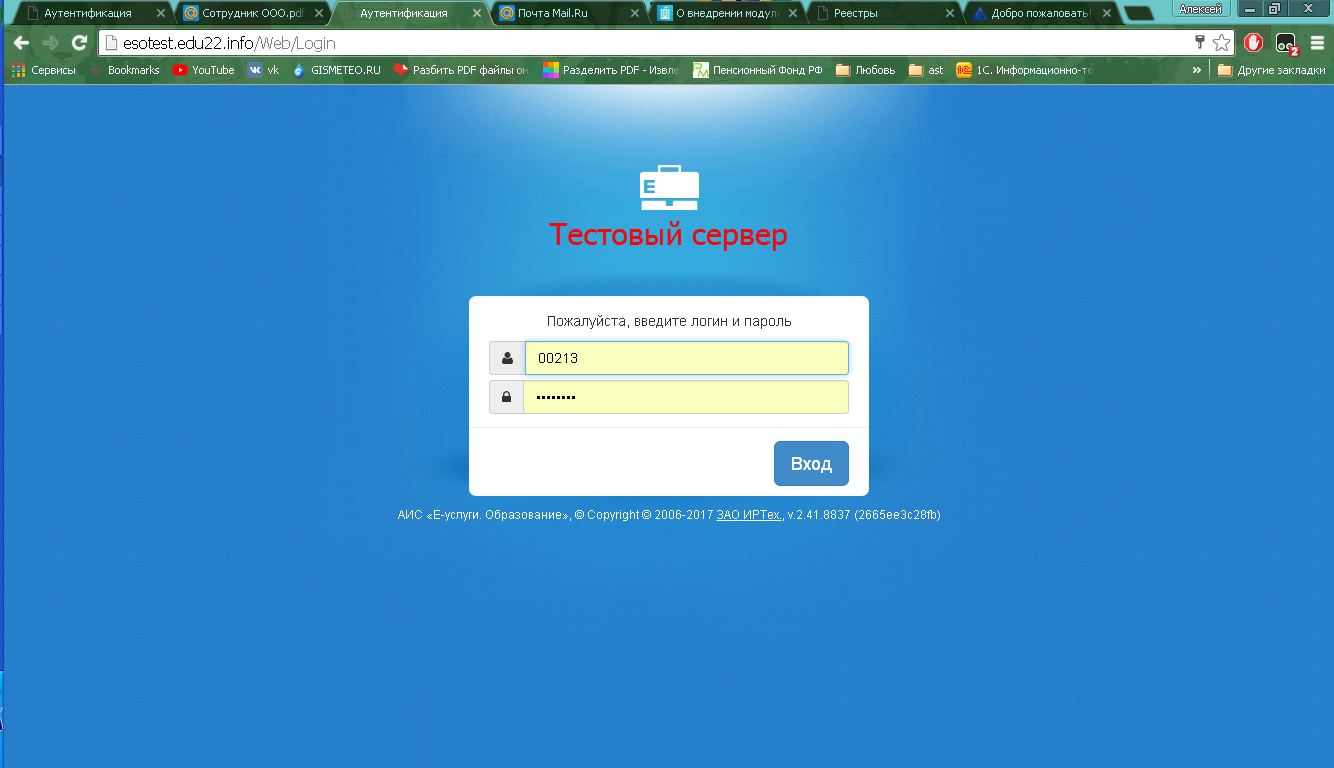 Если вы не можете авторизоваться, значит не высылали форму на электронный адрес programmist_komitetobr@mail.ru  в соответствии с письмом от 04.10.2017 №973/01-14 (Сообщение на сайте http://komaltobr.ru/2017/10/04/o-vnedrenii-modulya-zachislenie-v-oo-ais-e-uslugi-obrazovanie/). Для заведения пользователя вышлите форму по указанному адресу. 2. Первоначально необходимо создать карточки классов (в тестовой системе создайте столько классов сколько посчитаете нужным. В рабочей системе впоследствии будет необходимо создать ВСЕ классы). Для этого переходим по ссылке в правом верхнем углу – Реестры. Затем по ссылке в левом меню Организации. 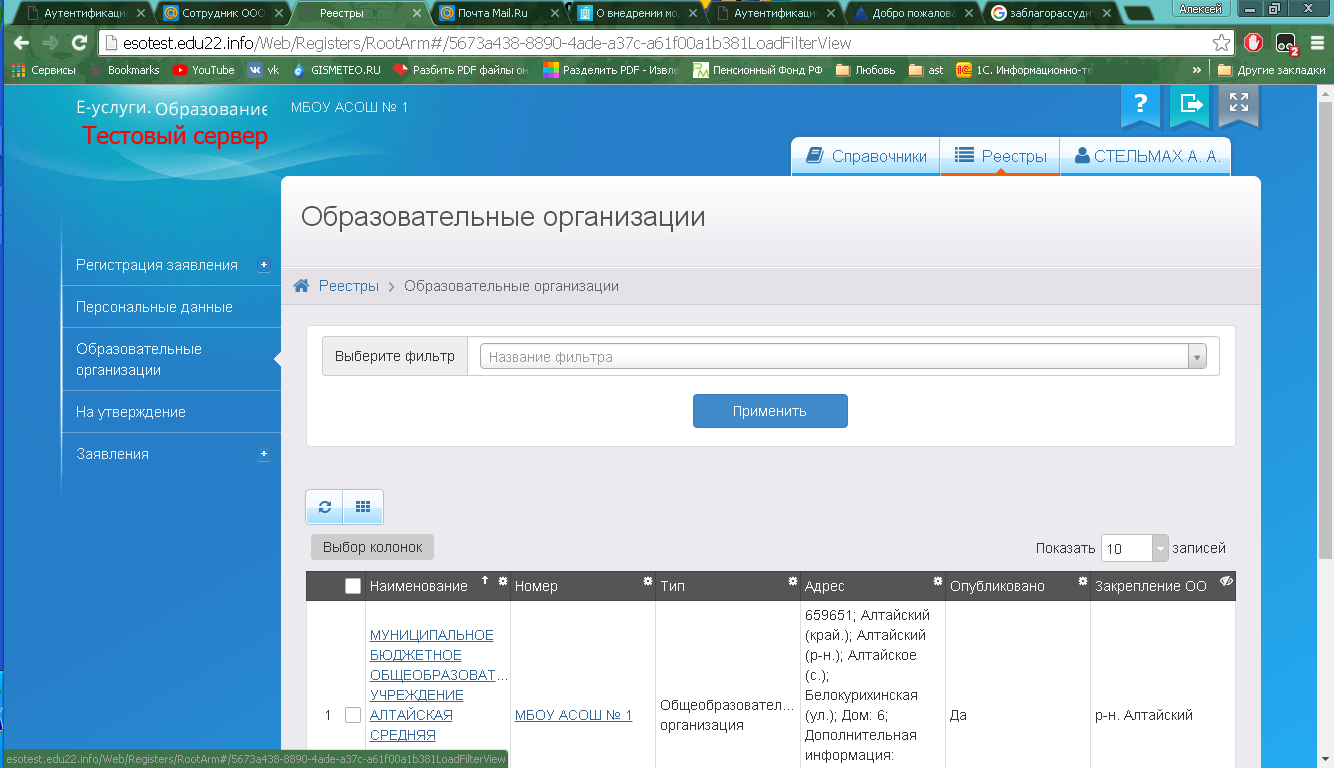 Далее щелкаем по названию организации и в левом верхнем углу щелкаем Редактирование – Классы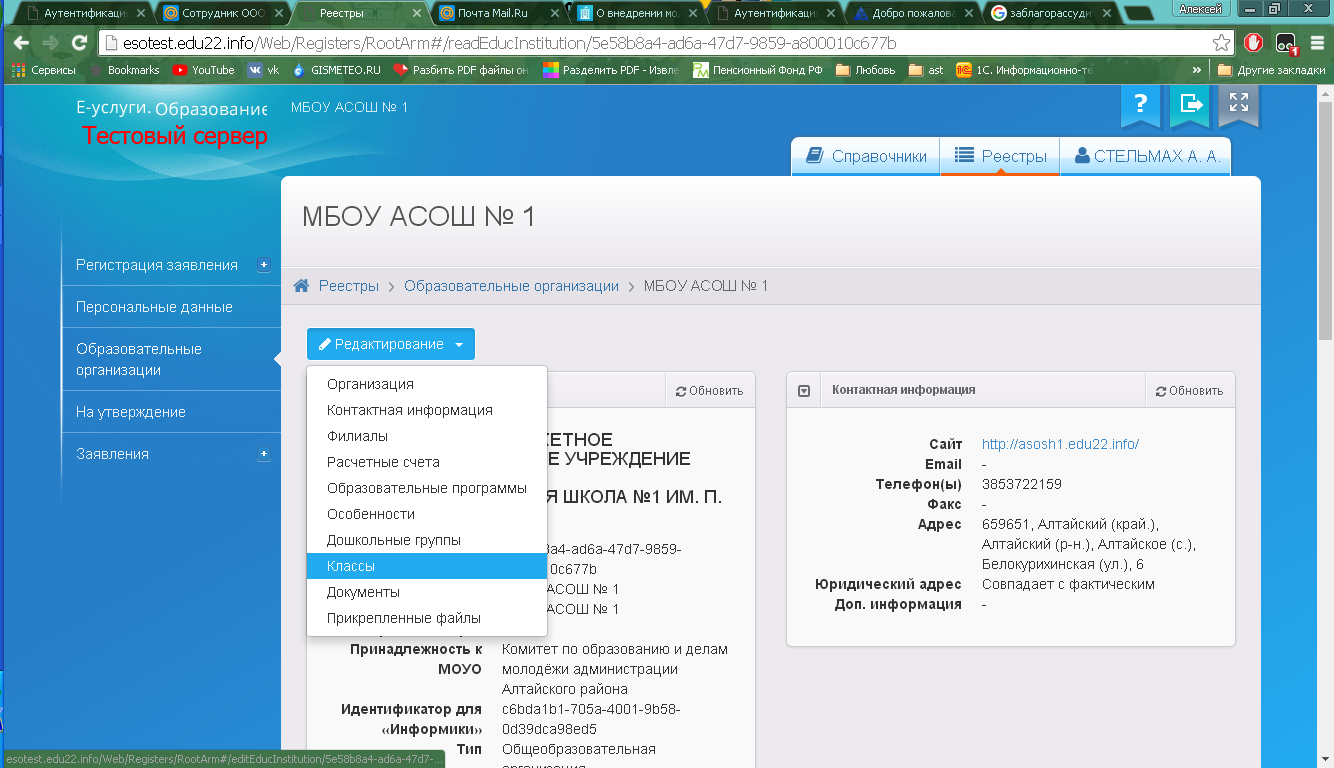 Добавляем Год. Для этого щелкаем по «+», выбираем «2017-2018»: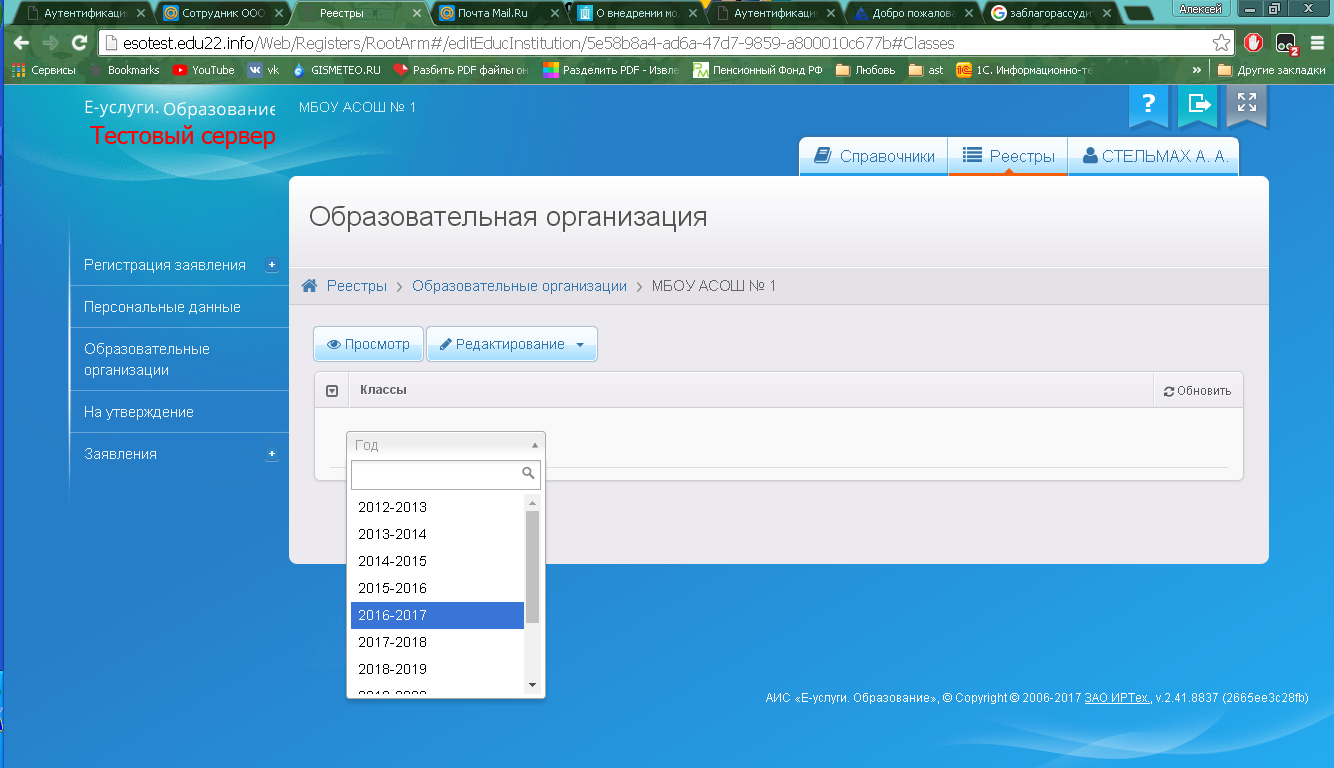 Затем нажимаем кнопку «Добавить» и вносим данные класса:- Параллель- Литера\Название- Профиль- Свободные вакансии- Макс. наполняемостьНажимаем кнопку «Сохранить»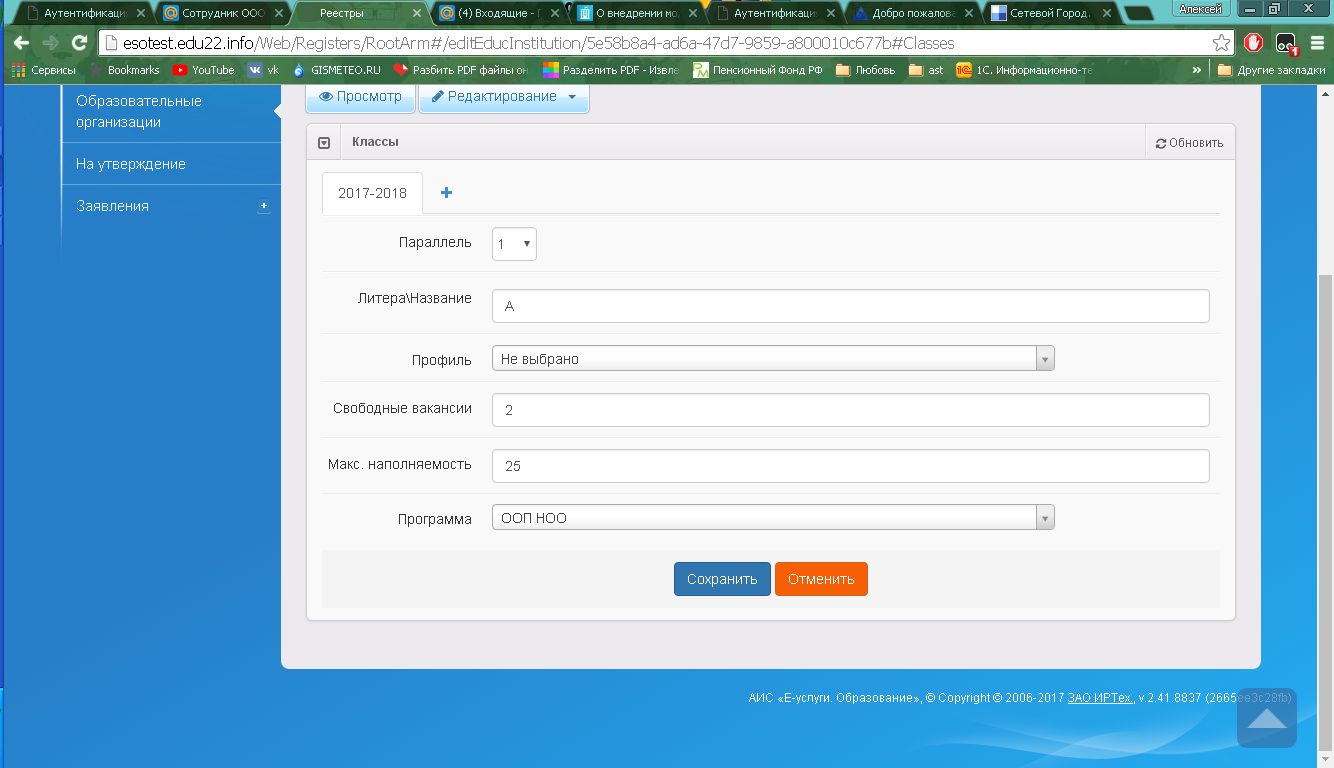 После внесения классов можно попробовать зарегистрировать заявление в ОООДля этого переходим в раздел «Реестры» (вверху), затем Регистрация заявления – Регистрация заявления в ООО (слева):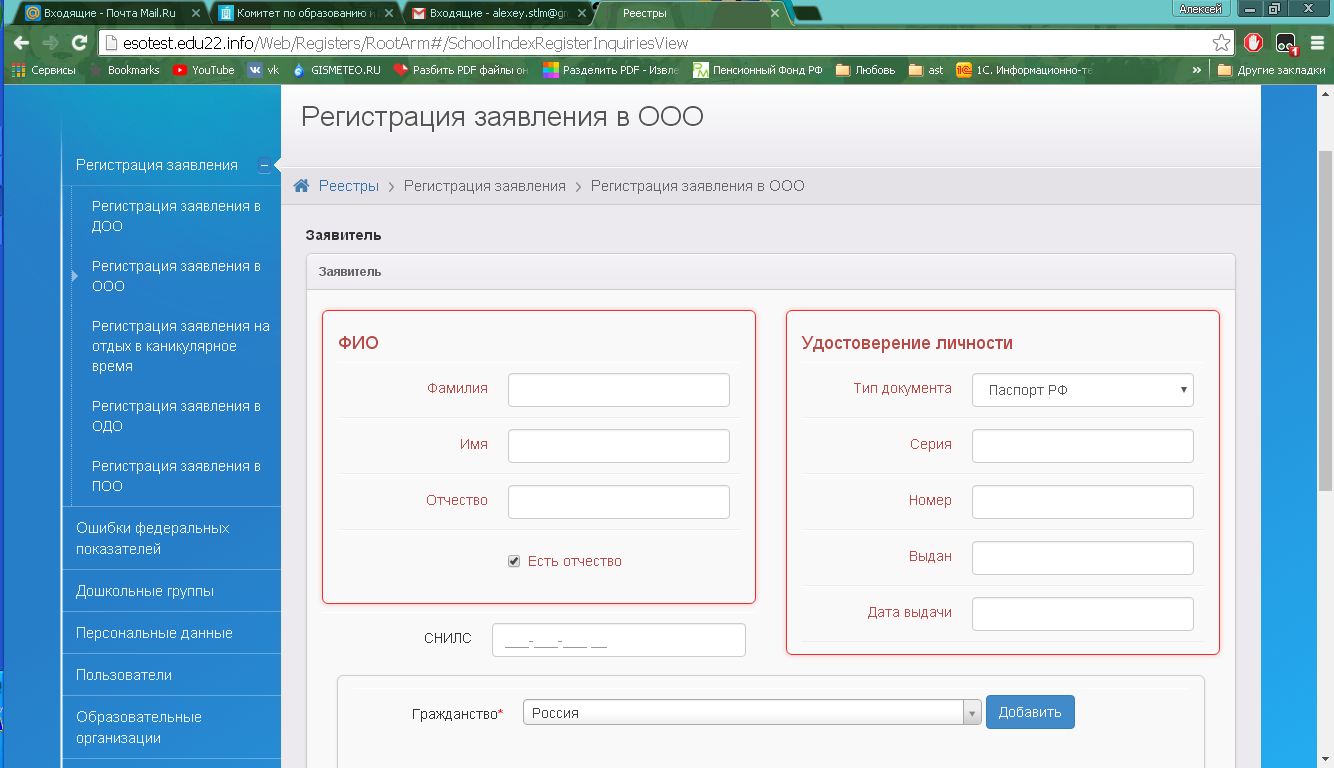 Заполняем реквизиты заявителя (родителя или опекуна). Чтобы заполнить гражданство – выбираем из списка страну и нажимаем кнопку «Добавить»: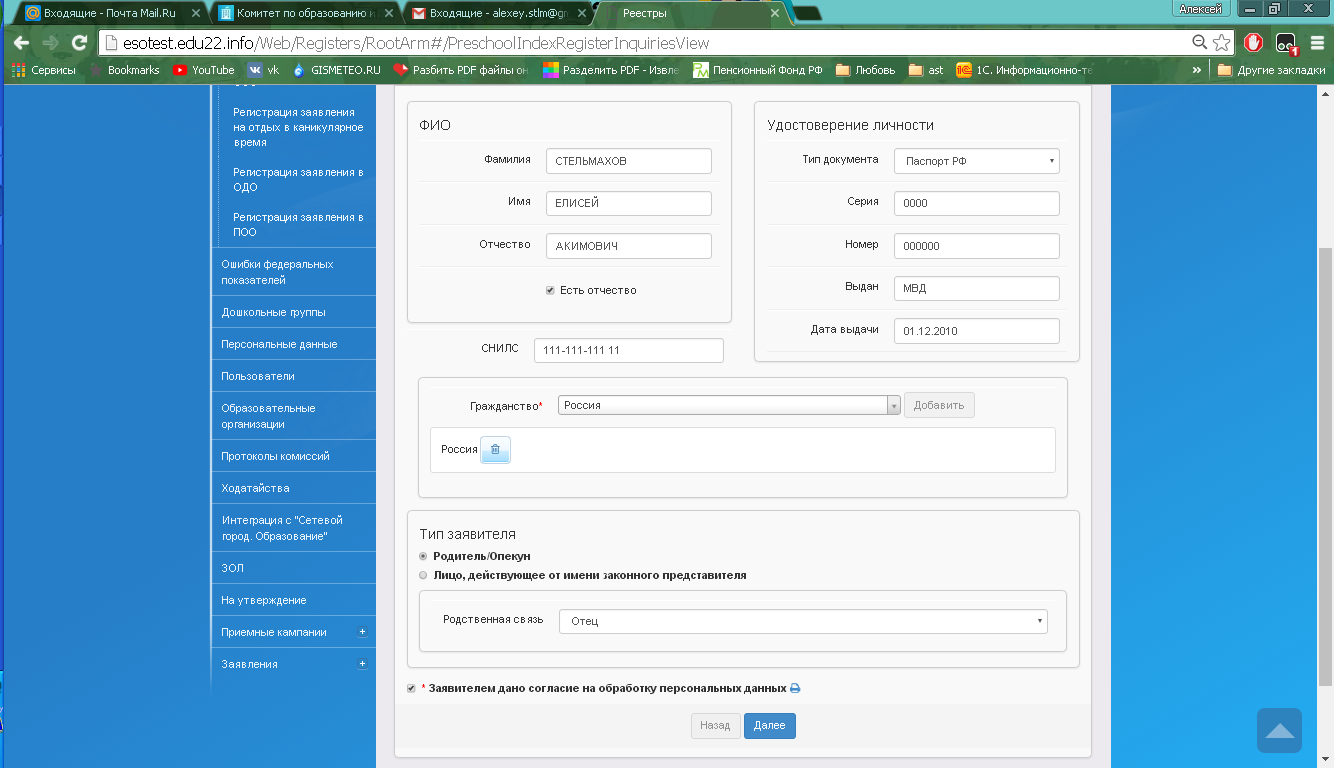 Заполняем реквизиты ребенка: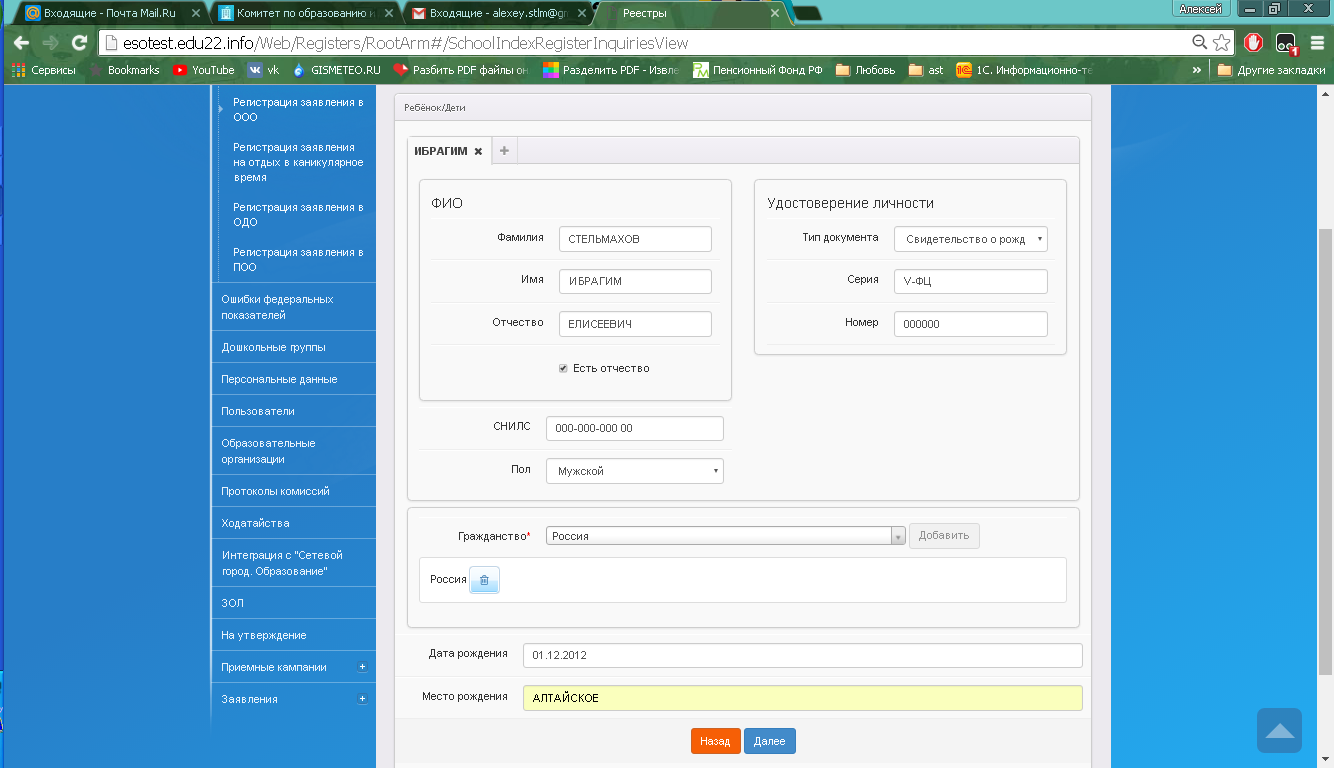 Заполняем контакты: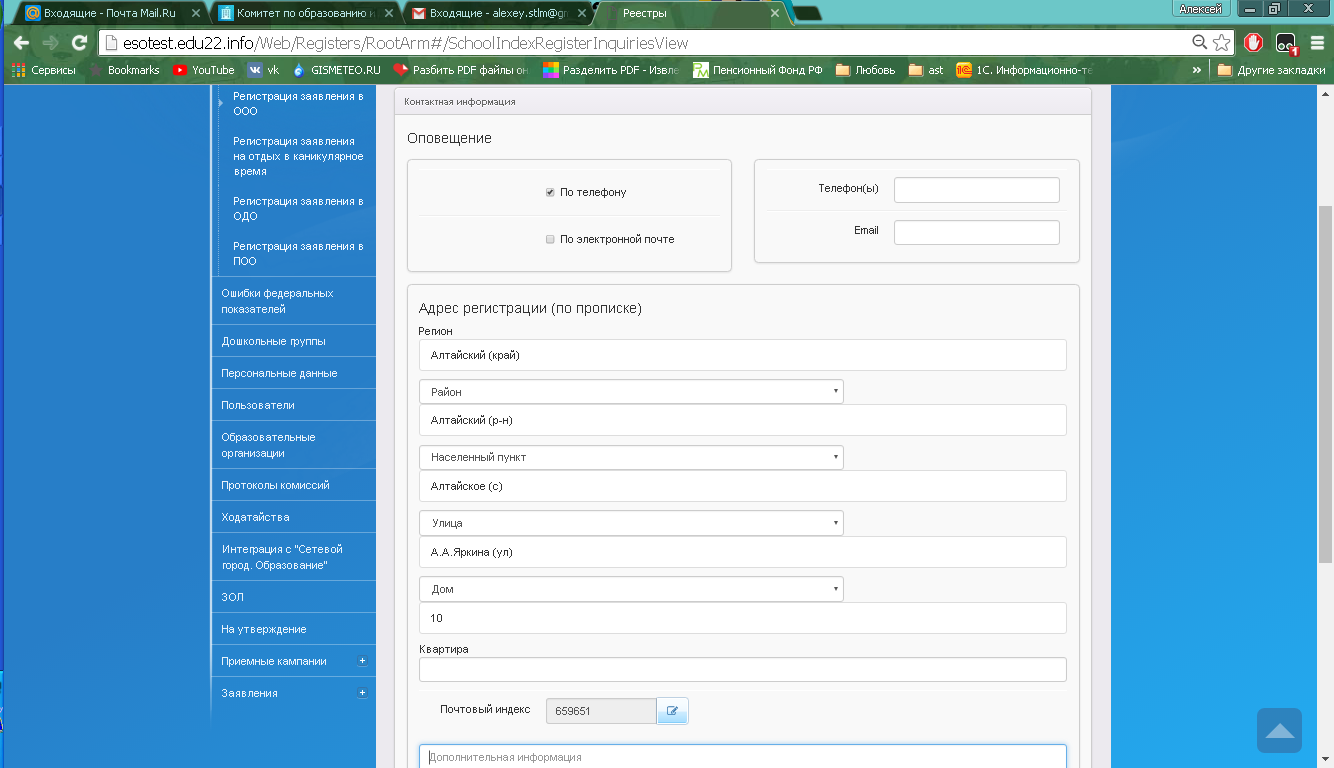 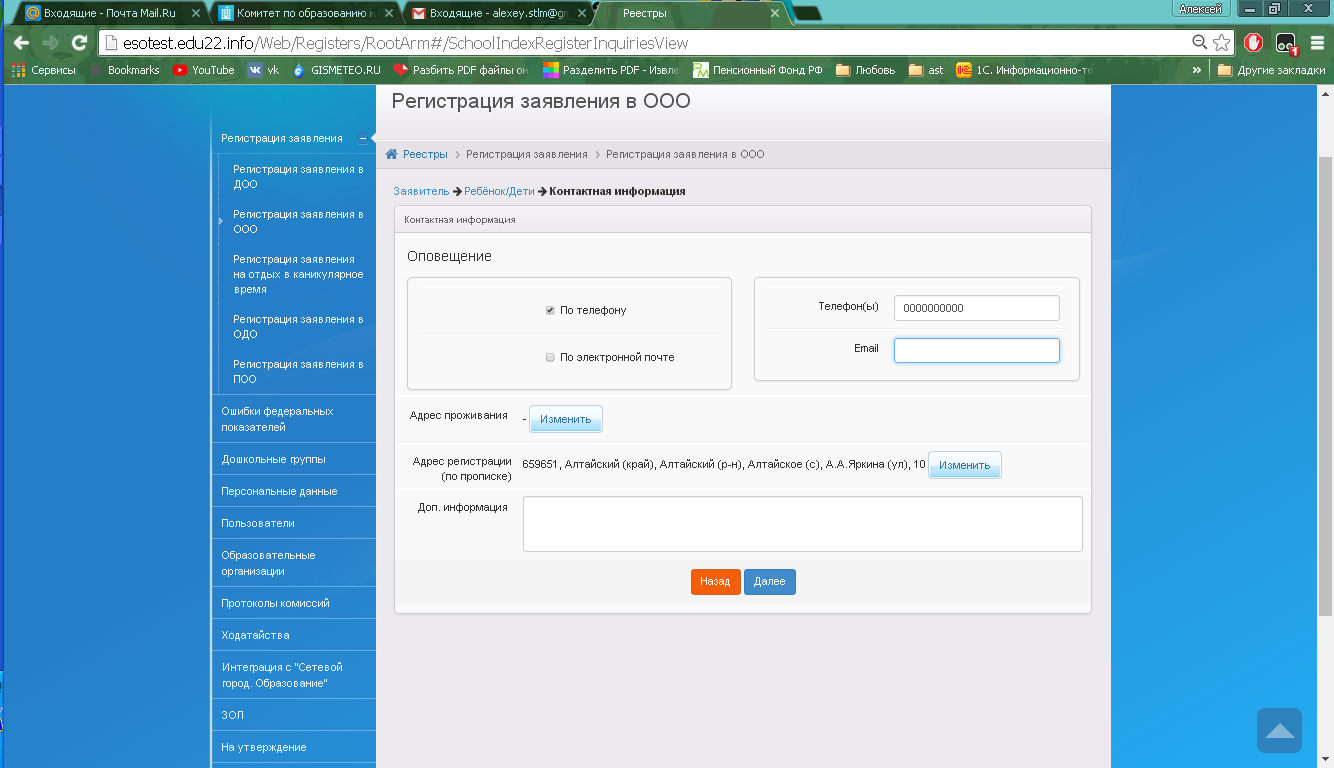 Проставляем желаемую дату зачисления: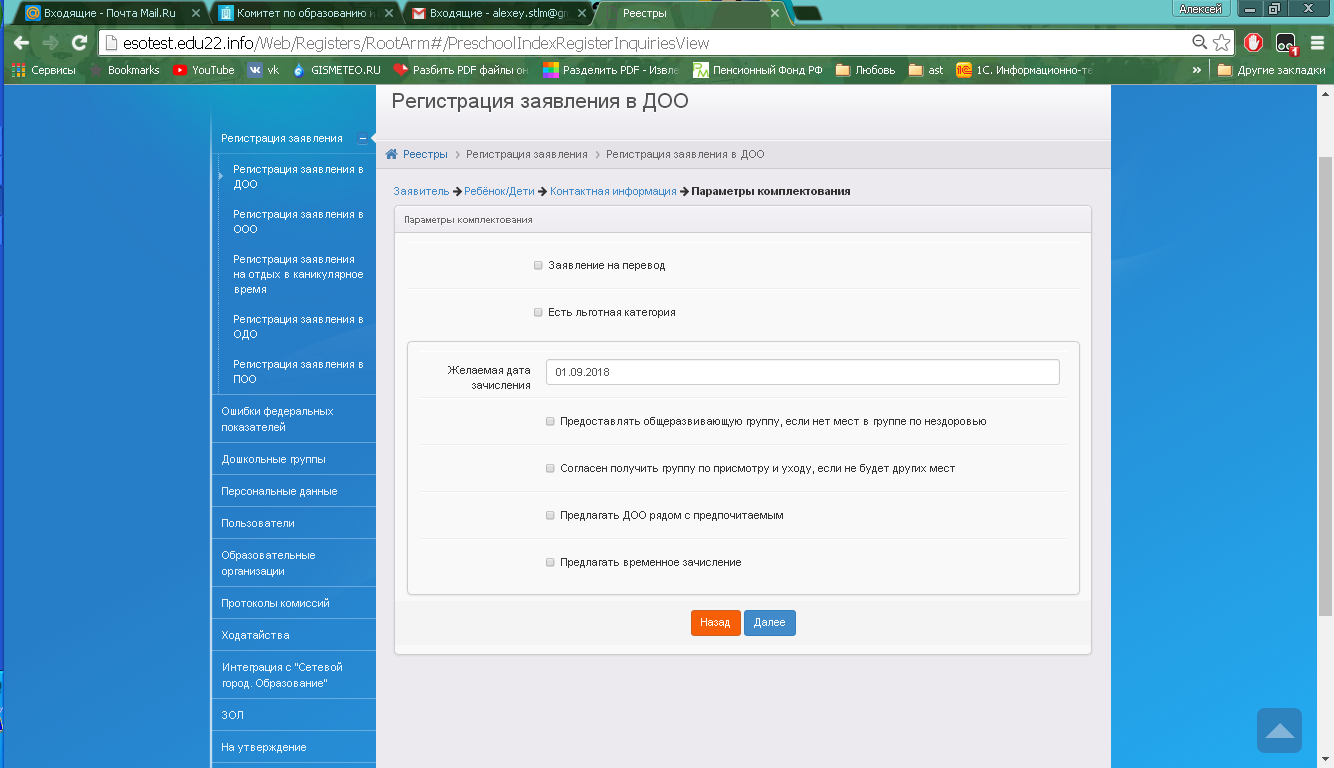 Проставляем параметры класса, в который планируется зачисление: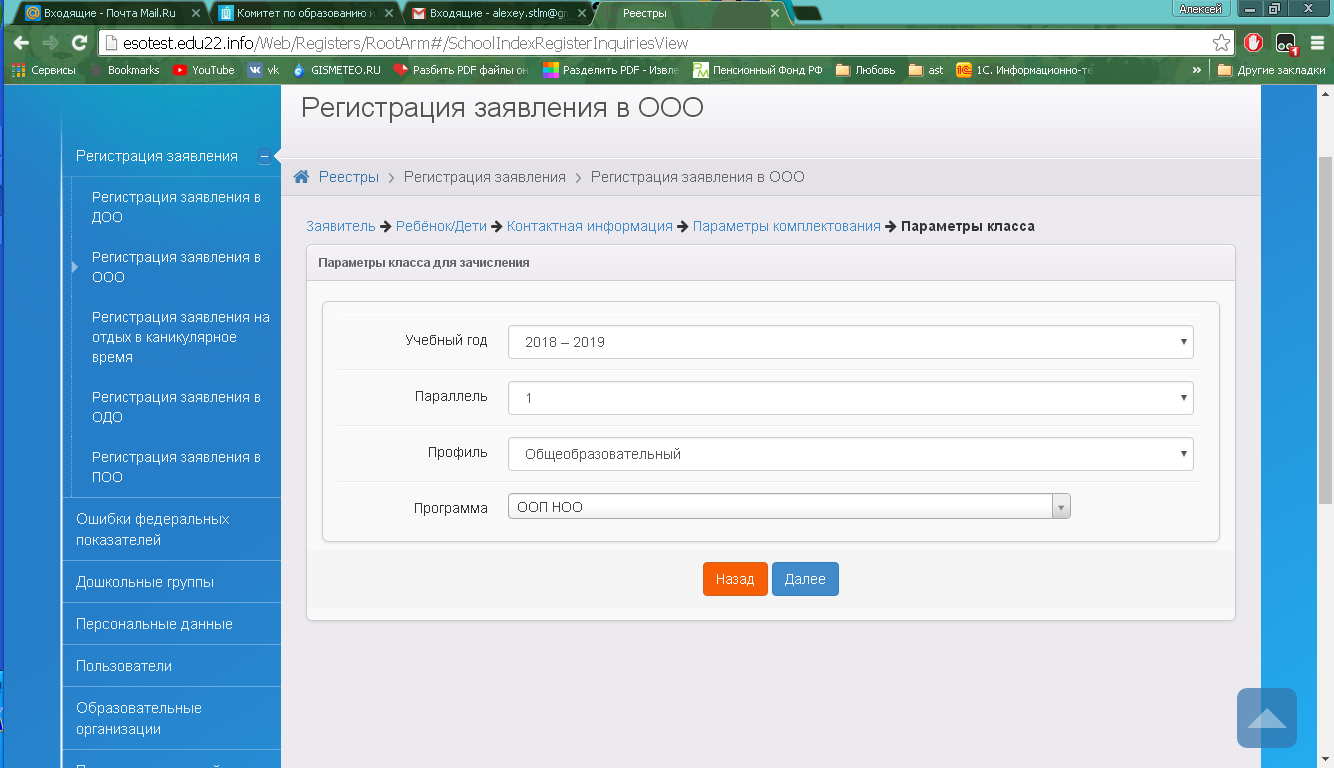 Выбираем школу, класс, нажимаем «Добавить»: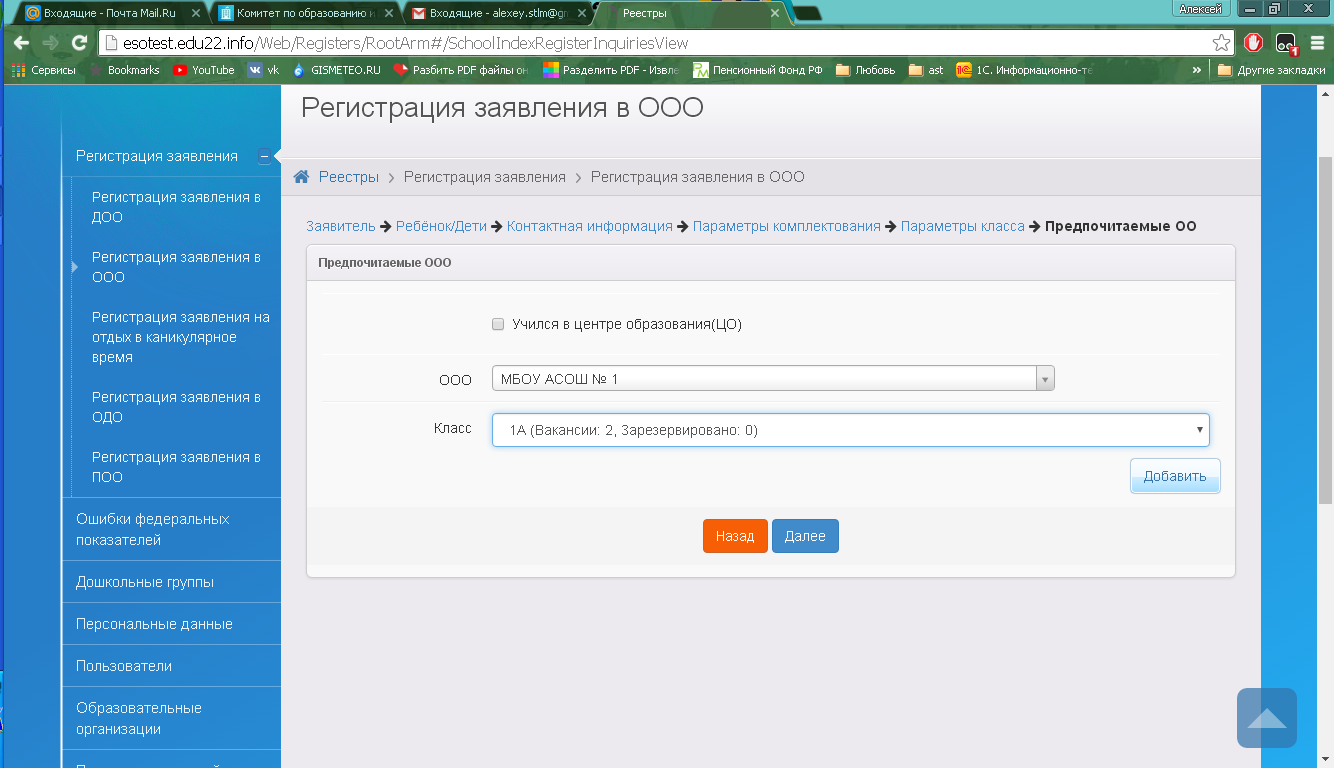 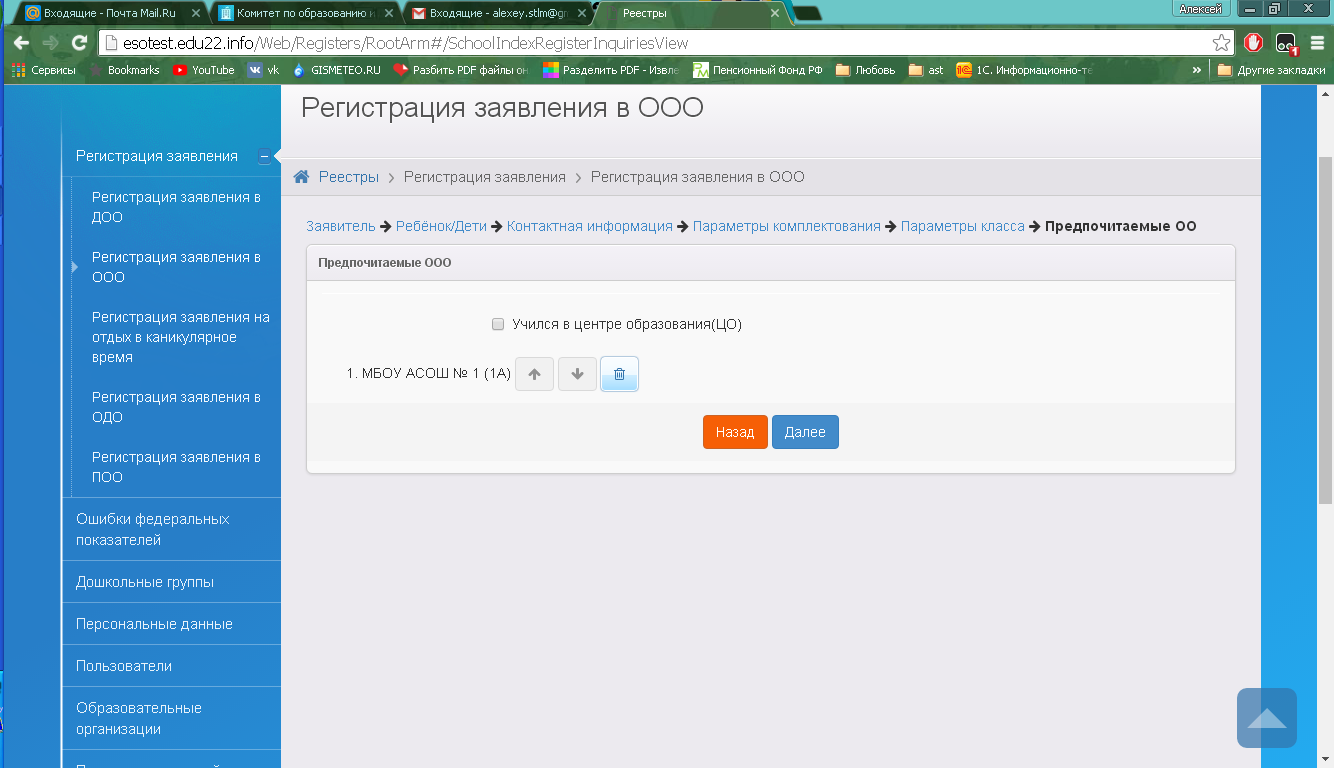 Есть возможность прикрепить отсканированные документы. Пока этот этап пропускаем: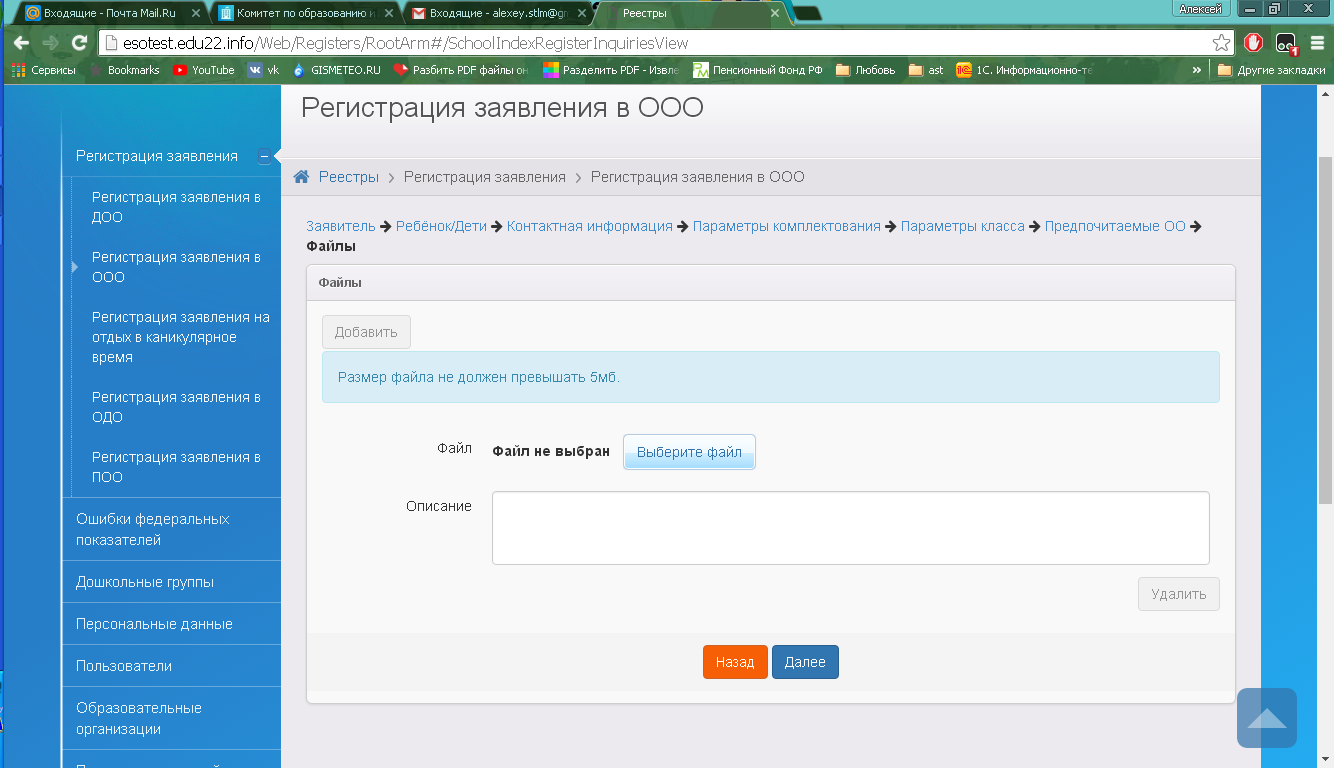 Регистрируем заявление: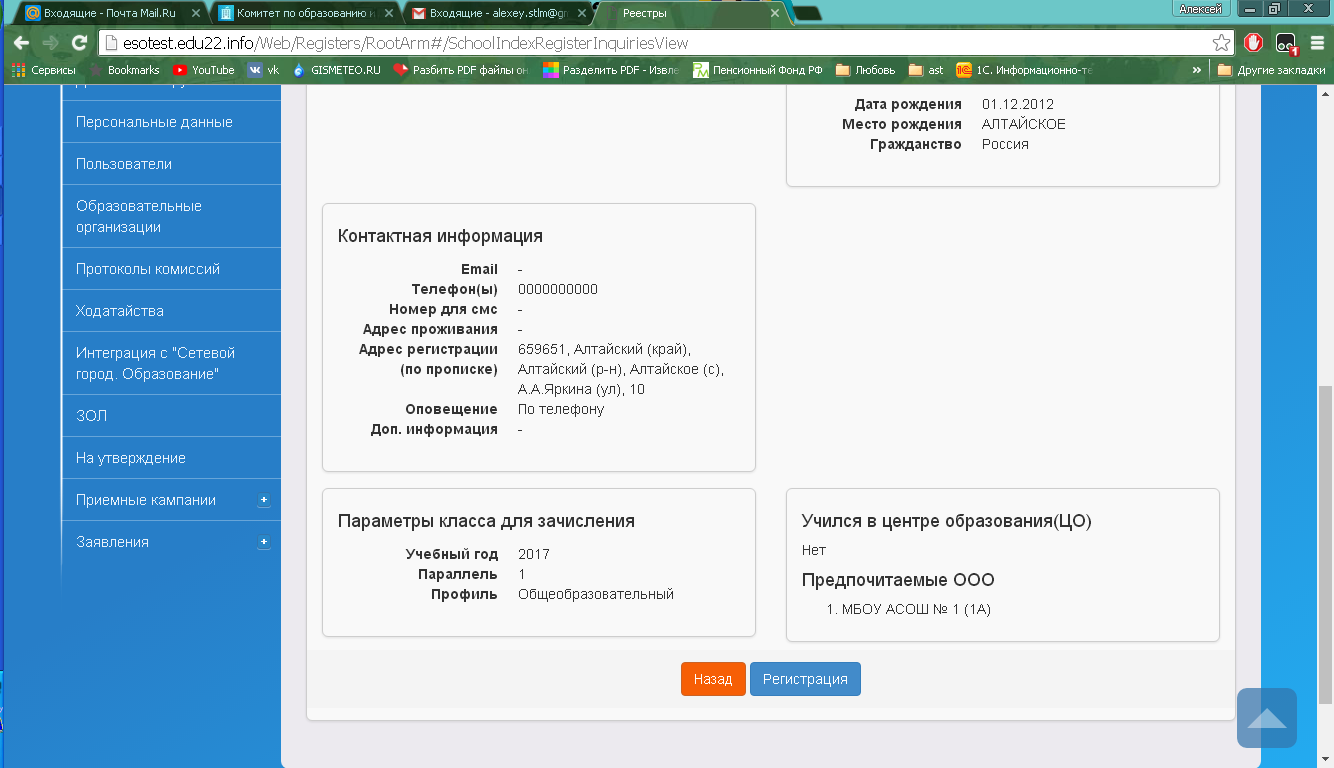 